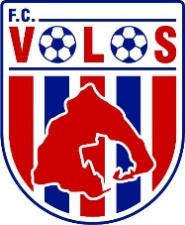 Super League 2020-21      			                WIFI: Volos FC Hotspot17η Αγωνιστική / 17.1.2021 / 17.15     		                Password: 123456789 Πανθεσσαλικό Στάδιο  ΒΟΛΟΣ	Vs                                    ΛΑΜΙΑ    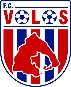 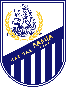 Αρχική Ενδεκάδα	                        Αρχική Ενδεκάδα	                              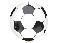 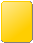 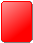 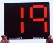 Αναπληρωματικοί                                     	Αναπληρωματικοί                                   Προπονητής: Ανχελ Λόπεθ		Προπονητής: Μιχάλης Γρηγορίου                              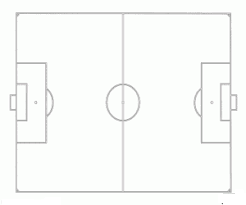 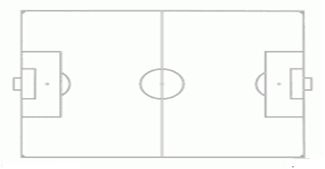 Διαιτητές: Bebek Ivan (Κροατία)Βοηθοί: Pataki Goran (Κροατία), Zobenica Bojan (Κροατία)Τέταρτος: Τσακαλίδης Αλέξανδρος (Χαλκιδικής)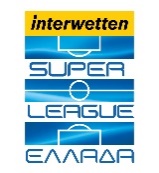 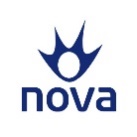 55Κλέιμαν Μπόρις3Φερράρι Φράνκο24Μήτογλου Γερασιμος5Σάντσες Σαλβαδόρ37Γκρίλο Φαούστο23Ριένστρα Νταν14Μπαριέντος Ζαν17Ρενάτο Σάντος19Περέα Χουάν Χοσέ73Μπαρτόλο Ζουλιάν9Δουβίκας Τάσος1Epassy Devis5Τζανετόπουλος Αδάμ4Adejo Daniel12Martinez Ortega23Σκόνδρας Ιωάννης16Bejarano Yanez Danny6Τζανδάρης Θεοφάνης10Del Pino Tyronne18Romanic Lazar70Deletic Milos19Arabuli Bachana1Γκαραβέλης Σάκης2Ντεντάκης Αντώνης6Τσοκάνης Αναστάσιος7Κρητικός Αναστάσιος8Νίνης Σωτήρης12Μαρτίνες Νίκο15Κολόμπο Ροντρίγκο22Τέκιο Σέρτζιο31Κιάκος Γιάννης31Θεοδωρόπουλος Κων.37Βλάχος Βαλεντίνος2Προβυδάκης Κων/νος8Phalavandishvili Guga80Ba Adama26Bjarnason Theodor25Βασιλακάκης Θεόδορος11Καραμάνος Αναστάσιος3Σαραμαντάς Γεώργιος